Zadání je ve formě obrázku nascanovaného z učebnice (viz. druhá strana tohoto dokumentu). Nelze tedy do něj přímo vepisovat odpovědi. Zadání si tedy prosím vytiskni na papír, který následně vyplněný nascanuj nebo nafoť mobilním telefonem.Výsledek pošli nejpozději 26.4.2020 na adresu: jiri.slovak@zsbilalhota.cz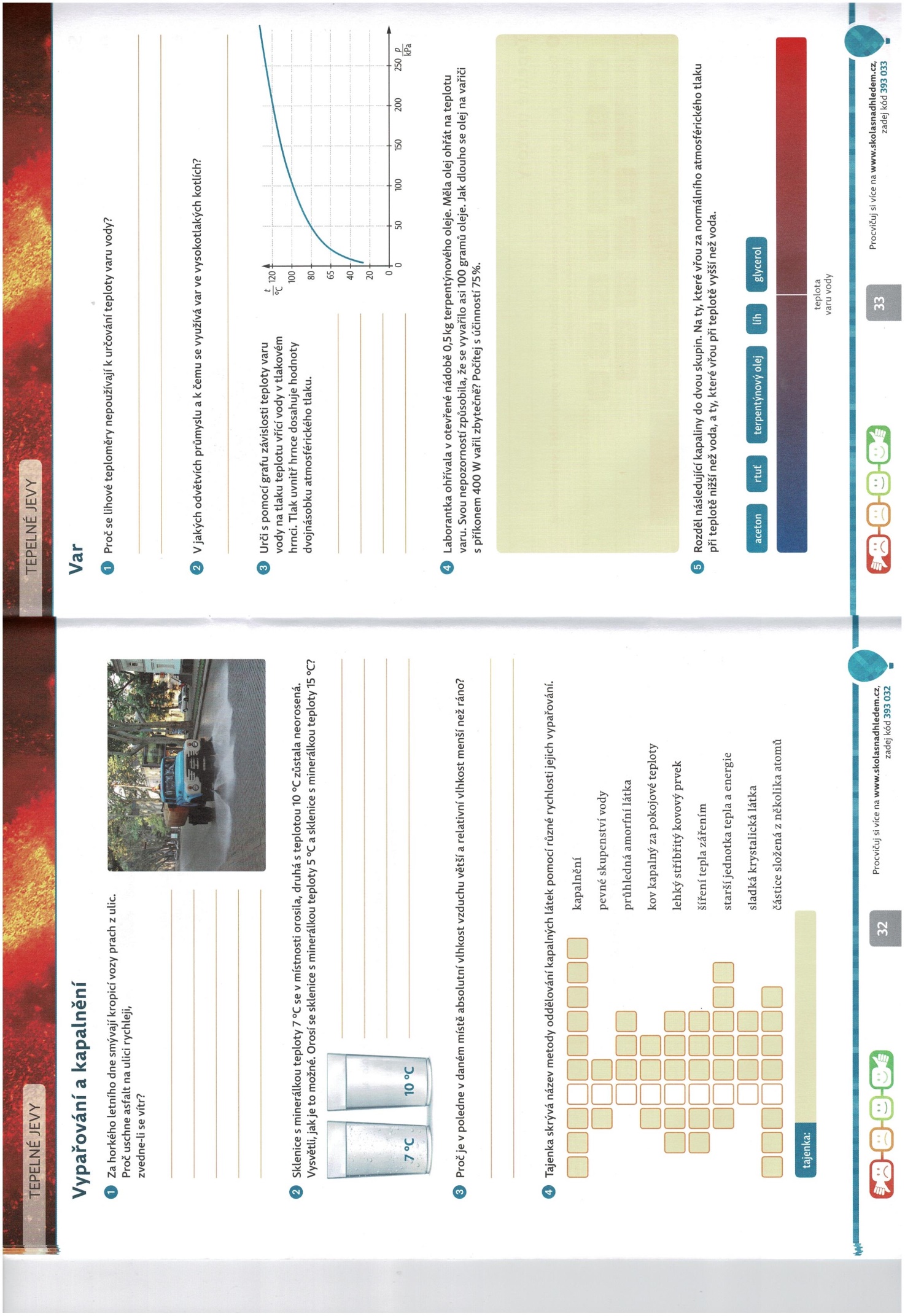 